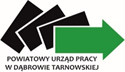 Załącznik do Uchwały Nr 7/2023Powiatowej Rady Rynku Pracyw Dąbrowie Tarnowskiejz dnia 23 stycznia 2023 r.PLAN SZKOLEŃ GRUPOWYCH NA 2023 ROKfinansowanych w ramach algorytmu powiatowegoPowiatowy Urząd Pracy w Dąbrowie Tarnowskiej zastrzega sobie możliwość zmiany planu szkoleń i terminów naboru.Szczegółowe informacje dotyczące szkoleń grupowych można uzyskać w Powiatowym Urzędzie Pracy w Dąbrowie Tarnowskiej, ul. Marsz. Józefa Piłsudskiego 33, 33-200 Dąbrowa Tarnowska, pok. 12a lub pod nr telefonu: 14 642-24-78, wew. 212.Wstępna rekrutacja na szkolenia grupowe prowadzona jest przez doradców klienta.Po zakończeniu naboru Powiatowy Urząd Pracy w Dąbrowie Tarnowskiej skontaktuje się telefonicznie tylko z osobami zakwalifikowanymi do udziału w szkoleniu.Sporządziła: Beata Świątek-DudaSpecjalista ds. Rozwoju ZawodowegoDąbrowa Tarnowska, dnia 16.01.2023 r. L.p.Nazwa szkolenia Zakres szkoleniaCharakterystyka osób, dla których szkolenie jest przewidzianeIlość osóbTermin prowadzenia naboru na szkoleniePrzewidywany czas trwania szkoleniaPrzewidywany termin realizacji szkoleniaEgzamin zewnętrznyRodzaj zaświadczenia otrzymanego po ukończeniu szkolenia1Kurs ABC przedsiębiorczościZagadnienia związane z rejestracja działalności gospodarczej.Zarzadzanie finansami w małej firmie - dokumentacja finansowa w firmie.Rodzaje dokumentów niezbędnych do prowadzenia firmy - zagadnienia podatku VAT.Zagadnienia i zasady wypełnienia druków (GUS).Obowiązki względem ZUS i Urzędu Skarbowego.Zagadnienia z zakresu BHP dla pracodawców z elementami prawa pracy.Adresatami szkolenia są osoby bezrobotne planujące rozpoczęcie własnej działalności gospodarczej.50Cyklicznie, w miarę napływu wniosków o przyznanie jednorazowo środków na podjęcie działalności gospodarczej oraz w miarę potrzeb.30 godzin(1 tydzień)zajęcia od poniedziałku do piątkucyklicznie w ciągu całego roku 2023 r.NIEZaświadczenie lub certyfikat o ukończeniu szkolenia wydany przez instytucję szkoleniową.2Kwalifikacja wstępna przyspieszona w zakresie prawa jazdy kategorii C1, C1+E, C i C+E.Szkolenie zaawansowane w racjonalnej jeździe, z uwzględnieniem przepisów bezpieczeństwa.Stosowanie przepisów.Bezpieczeństwo, obsługa i logistyka w aspekcie zdrowia, ruchu drogowego i środowiska.Program szkolenia zgodny z Rozporządzeniem Ministra Infrastruktury z dnia 25.03.2022 r. w sprawie szkolenia i egzaminowania kierowców wykonujących przewóz drogowy.Adresatami szkolenia są osoby bezrobotne posiadające prawo jazdy w zakresie kategorii C1, C1+E, C i C+E a nie posiadające świadectwa kwalifikacji.Ukończone 21 lat.Uzyskanie Numeru profilu kierowcy zawodowego (PKZ).Prawo jazdy wydane po 10.09.2009 r. (jeżeli wcześniej, to szkolenie okresowe).1001.03.2023 r.30.04.2023 r.Po zakończeniu naboru zostanie dokonana ostateczna rekrutacja 
10-cio osobowej grupy na podstawie wymagań określonych 
w niniejszym planie.140 godzin(ok. 1,5 miesiąca)zajęcia od poniedziałku do piątkuII / III kwartał2023 r.NIEZaświadczenie lub certyfikat o ukończeniu szkolenia wydany przez instytucję szkoleniowąPo uzyskaniu pozytywnego wyniku egzaminu państwowego uczestnik otrzyma Świadectwo kwalifikacji zawodowej.3Szkolenie z zakresu umiejętności aktywnego poszukiwania pracySzkolenie obejmuje zajęcia teoretyczne i praktyczne.Zajęcia prowadzone metodą warsztatów oraz samodzielnego poszukiwania pracy.Szkolenie skierowane jest dla osób posiadających deficyt z zakresu aktywnego poszukiwania pracy1001.02.2023 r.31.08.2023 r.80 godzin(3 tygodnie)zajęcia od poniedziałku do piątkuIV kwartał 2023 r.NIEZaświadczenie o ukończeniu szkolenia.